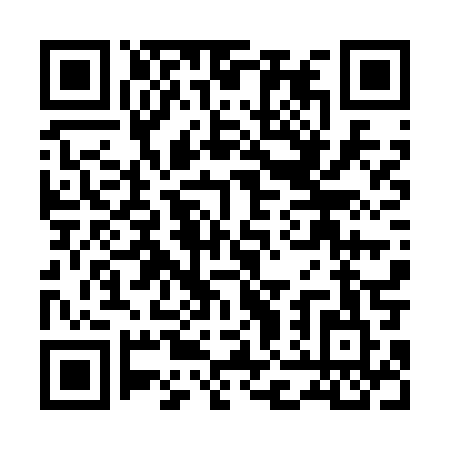 Prayer times for Stara Wies Druga, PolandMon 1 Apr 2024 - Tue 30 Apr 2024High Latitude Method: Angle Based RulePrayer Calculation Method: Muslim World LeagueAsar Calculation Method: HanafiPrayer times provided by https://www.salahtimes.comDateDayFajrSunriseDhuhrAsrMaghribIsha1Mon4:086:0512:345:017:038:532Tue4:056:0312:335:027:058:553Wed4:026:0012:335:037:068:574Thu4:005:5812:335:047:088:595Fri3:575:5612:325:067:109:026Sat3:545:5412:325:077:119:047Sun3:515:5212:325:087:139:068Mon3:485:4912:325:097:159:089Tue3:455:4712:315:107:169:1010Wed3:435:4512:315:117:189:1311Thu3:405:4312:315:127:199:1512Fri3:375:4112:305:147:219:1713Sat3:345:3912:305:157:239:2014Sun3:315:3712:305:167:249:2215Mon3:285:3412:305:177:269:2516Tue3:255:3212:305:187:289:2717Wed3:225:3012:295:197:299:2918Thu3:195:2812:295:207:319:3219Fri3:165:2612:295:217:339:3420Sat3:135:2412:295:227:349:3721Sun3:095:2212:285:237:369:4022Mon3:065:2012:285:247:379:4223Tue3:035:1812:285:257:399:4524Wed3:005:1612:285:267:419:4825Thu2:575:1412:285:277:429:5026Fri2:545:1212:285:287:449:5327Sat2:505:1012:275:297:459:5628Sun2:475:0812:275:307:479:5929Mon2:445:0612:275:317:4910:0130Tue2:405:0512:275:327:5010:04